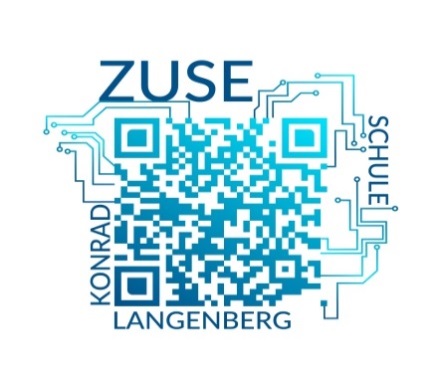 An die Eltern und Erziehungsberechtigtender Jahrgangsstufe 5Liebe Eltern und Erziehungsberechtigte, sicherlich erinnern Sie sich noch an unseren „Tag der Offenen Tür“ im letzten Jahr, den Sie gemeinsam mit Ihrem Kind zum Kennenlernen unserer Schule genutzt haben.In diesem Jahr findet der „Tag der Offenen Tür“ am Freitag, 08. Dezember 2023 in unserer Schule statt. Nach dem Ende der pandemiebedingten Einschränkungen freuen wir uns, dass wir in diesem Jahr erstmalig wieder Angebote mit unseren Schülern/innen anbieten können. Wir haben uns dazu entschieden, dass Schüler/innen aus dem Jahrgang 5 das Programm „ZSL aktiv erleben“ begleiten. Dabei handelt es sich um Mit-Mach-Angebote aus den einzelnen Fachschaften, um uns und unsere Arbeit vorzustellen. Ihr Kind wird dabei gemeinsam mit Mitschülern/innen und einem Fachlehrer/ einer Fachlehrerin das Angebot leiten und begleiten. Deshalb informieren wir Sie hiermit darüber, dass Ihr Kind von 14:30 -17:30 Uhr am „Tag der Offenen Tür“ in unserer Schule anwesend sein muss.  Bitte geben Sie den unteren Abschnitt im Rahmen des Beratungstages am 20.11.2023 bei der Klassenleitung ab.  Für Rückfragen stehen wir Ihnen gerne zur VerfügungHerzliche Grüße Ellen Kaptain 			   Carolin Arend 			   Claudia Lietz Schulleiterin   			Didaktische Leitung 		Abteilungsleitung I                                     Rückantwort bitte bis zum 20.11.2023_______________________________________________________     _________Name der/des Kinder/s                                                 KlasseIch habe Ihre Nachricht vom 08.11.2023 erhalten.□ Mein Kind bleibt nach Unterrichtsschluss um 12:20 Uhr      in der Schule. □ Mein Kind geht/ fährt nach Unterrichtsschluss nach       Hause und kommt nachmittags wieder. _____________________________________________Ort/Datum_____________________________________________Unterschrift der ElternRückantwortAn dieKonrad-Zuse-SchuleSekundarschule LangenbergBentelerstraße 10433449 LangenbergJg. 5 Tag der offenen Tür